橡城溪畔國語宣道會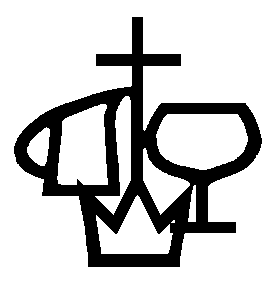 Oakville Creekside Alliance Church＝＝＝＝＝＝＝＝＝＝＝＝＝＝＝＝＝＝＝＝＝＝＝＝＝＝＝＝＝＝＝＝＝＝＝＝＝＝課程大綱及進度表時間：05/01－26/04(2020年)      學季：成人主日學第三十一季           地點：教會教師：高路                                           科目：傳道書、雅歌  課程目標：課程大綱：課本：聖經參考書：John Macarthur, Matthew Henry, Bible Hub commentary。傳道書、雅歌緒論：學習聖經的目的：約17:17-19節，徒20:29-32，提後3:14-17節學習聖經的方法：徒17:11節；林前14:29節；約一2:27節1, 傳道書、雅歌的背景：作者：所羅門寫作時間：傳道書、所羅門之書；雅歌、歌中之歌（所羅門之歌）971-931BC寫作對象：以色列百姓，年輕一代2, 傳道書、雅歌在聖經中的地位：兩卷書講述了男女兩性各自特別關注的重要議題，男性所關注的人生意義和智慧，女性所關注的美好愛情，所羅門作了人類能夠達到的、最高境界的描述。透過對這兩個意義的描述，揭示了對人生意義的尋求、得出虛空的結論，對唯美愛情的渴望、想象與現實的落差；從而使人回到造物主面前，走真正蒙福的道路。3, 傳道書的主題與主綫：主題：人類思想的最高智慧主綫：萬事虛空、人生百態、智慧德行、安度今生、敬畏上帝4, 雅歌的主題與主綫：主題：人類慕想的唯美愛情主綫：愛的吸引、愛的美好、愛的相思、愛的癡慕5, 傳道書、雅歌的特點：以所羅門得著人生中的極盡所能、得出虛空的結論，警示避免在世界苦求的虛幻。以所羅門獨有的豐富情感體驗，揭示人世間唯美愛情的渴求，只能在想象的層面。6, 思考問題：傳道書所描述的人世虛空，是否使人頹廢，失去在世間活下去的動力？傳道書所描述的唯美愛情，是否使人落入對愛情絕望，毀壞夫妻的感情生活？雅歌中的男女相愛，爲何常被解釋成上帝與以色列，或者基督與教會？聖經爲何收錄傳道書和雅歌，對於蒙神揀選的人來説，有何意義？                 雅歌-人類慕想的唯美愛情                 第一課：愛的吸引，兩情相悅傾心相愛（歌1-2章）                 第二課：愛的美好，彼此愛慕享受甘甜（歌3-4章）                 第三課：愛的相思，難捨難分迷戀思念（歌5-6章）                 第四課：愛的癡慕，超越一切愛情無價（歌7-8章）